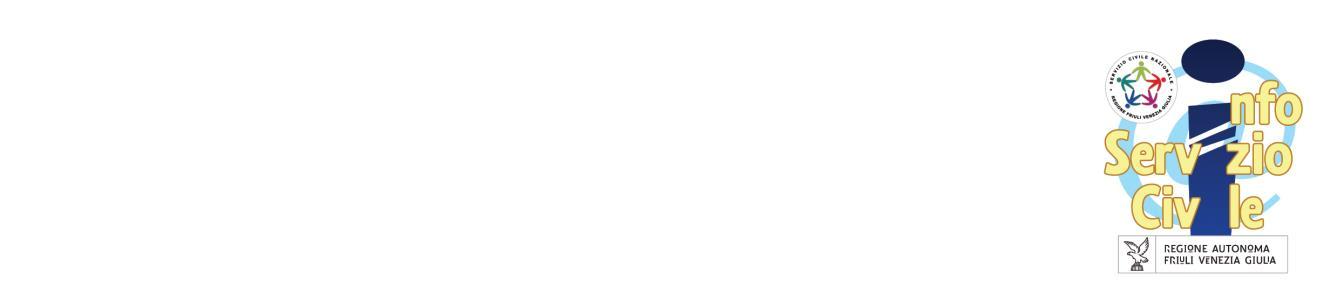 “ALLEGATO 1”All’ Ente/Sede periferica/ Istituto scolastico..…………………………………….. Via……………………………………………….., n……. c.a.p………….Località....................................……(…….)DOMANDA DI AMMISSIONE AL SERVIZIO CIVILE SOLIDALEIl/La sottoscritto/a:Cognome……………………………………...…………..…… Nome …………………………...…………………CHIEDEdi essere ammesso/a a prestare il servizio civile solidale secondo la legge regionale 23 maggio 2007 n.11 presso codestoEnte, nella sede di……………………………………………………………………………….A tal fine, ai sensi e per gli effetti delle disposizioni contenute negli articoli 46 e 47 del decreto del Presidente della Repubblica 28 dicembre 2000, n° 445 “disposizioni legislative in materia di documentazione amministrativa” e consapevole delle conseguenze derivanti da dichiarazioni mendaci ai sensi dell’articolo 76 del predetto D.P.R. n° 445/2000, sotto la propria responsabilitàDICHIARA DIessere nato/a: ……………………………………………… Prov.: …………. il………………..…………………..Cod. Fisc. ………………………………... e di essere residente a …….…..……………….………… Prov…….in via…………………………………………….……………………..…….……… n……..…… cap………………..Telefono.......……....………….…….. indirizzo e-mail ………………….…………………..……………………….Stato civile………………………….…...o  essere cittadino/a italiano/a;essere cittadino straniero regolarmente presente sul territorio nazionale; non aver riportato condanna anche non definitiva alla pena della reclusione superiore ad un anno per delitto non colposo ovvero ad una pena della reclusione anche di entità inferiore per un delitto contro la persona o concernente detenzione, uso, porto trasporto, importazione o esportazione illecita di armi o materie esplodenti ovvero per delitti riguardanti l’appartenenza o il favoreggiamento a gruppi eversivi, terroristici, o di criminalità organizzata; 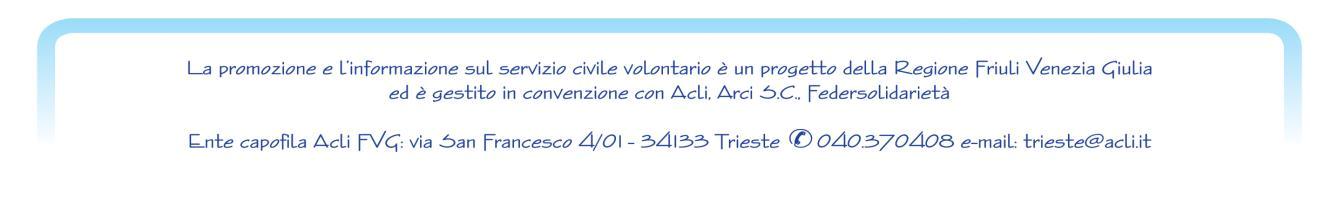 DICHIARA INOLTRE(cancellare la dizione che non interessa)di essere disponibile / di non essere disponibile, qualora in seguito alle selezioni effettuate risulti idoneo non selezionato, ad essere assegnato a qualsiasi altro progetto dello stesso ente per il presente bando che abbia, al termine delle procedure selettive, posti disponibili o che si siano resi successivamente disponibili al termine delle procedure selettive, a seguito di rinuncia o impedimento da parte dei volontari già avviati al servizio; di aver preso visione del progetto indicato nella domanda e di essere in possesso dei requisiti richiesti dall’ente per l’assegnazione di volontari nel progetto stesso; di essere residente / di non essere residente nel luogo di realizzazione del progetto; di provvedere autonomamente alle spese relative al viaggio per il raggiungimento della sede di realizzazione del progetto (dichiarazione da rendere nel solo caso in cui l’interessato non sia residente nel luogo di realizzazione del progetto). DICHIARA ALTRESI’Sotto la propria responsabilità:che le dichiarazioni contenute nella scheda di cui all’ “Allegato 2” sono rispondenti al vero; di non aver presentato ulteriori domande di partecipazione alle selezioni per altri progetti di servizio civile solidale inclusi nel presente bando; di non avere in corso con l’ente che realizza il progetto rapporti di lavoro o di collaborazione retribuita a qualunque titolo. Autorizzo la trattazione dei dati personali ai sensi del decreto legislativo 30 giugno 2003, n. 196.Data ..................	Firma ____________________________________.Firma del genitore o chi ne fa le veci…………………………………………RECAPITO CUI SI INTENDE RICEVERE COMUNICAZIONI (solo se diverso da quello indicato sopra)Comune …………..……………………………………. Prov. ………… Cap. ……………………..Via ………………………………………………………………………………… N. ………….……..Tel.……………………………………………. e-mail …………………………………………………											“ALLEGATO 2”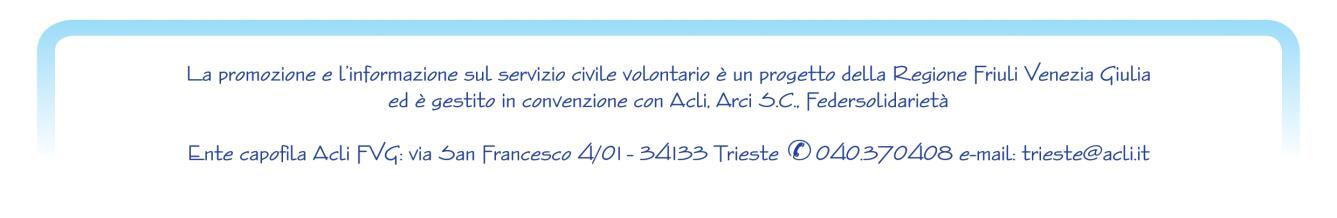 In relazione alla domanda di ammissione al servizio civile solidale, e al fine di fornire i necessari elementi di valutazione in ordine ai titoli posseduti e alle ulteriori circostanze rilevanti ai fini della selezionedichiaroDi aver avuto / non aver avuto precedenti esperienze presso l’Ente che realizza il progetto (specificare la tipologia delle esperienze e la durata delle stesse);……………………………………………………………………………………………………………………………………………………………………………………………………………………………………………………………………………………………………………………………………………………………………………………………………………………………………………………………………………………………………………………………………………………Di aver avuto / non aver avuto precedenti esperienze presso altri Enti nel settore d’impiego cui il progetto si riferisce (specificare la tipologia delle esperienze e la durata delle stesse);……………………………………………………………………………………………………………………………………………………………………………………………………………………………………………………………………………………………………………………………………………………………………………………………………………………………………………………………………………………………………………………………………………………Di aver avuto / non aver avuto precedenti esperienze in settori d’impiego analoghi a quello cui il progetto si riferisce (specificare la tipologia delle esperienze e la durata delle stesse);…………………………………………………………………………………………………………………………………………………………………………………………………………………………………………………………………………………………………………………………………………………………………………………………………………………………………………………………………………………………………………………………………………..………………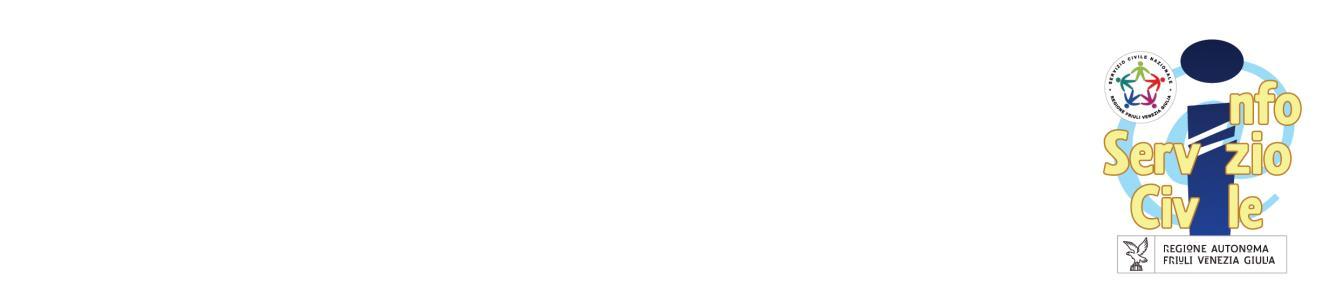 DICHIARO ALTRESI’Di possedere il seguente titolo di studio:……………………………………………………………………………..….…………………… conseguito presso …………………………………………………..……………...………………il…………......................…………..….Di essere iscritto al … anno della scuola media-superiore: ……………………………………..……………..Di essere in possesso dei seguenti altri titoli (1)……………………………………………………………….………………………………………………………………………………………………………………………….…Di aver avuto le seguenti esperienze ( indicare esclusivamente fatti o circostanze utili al fine della selezione per il progetto prescelto) ……………………………………………………………………………………………………….……..………………………………………………………………………………………………………………………………………………………………………………………………………………………………………………….………………………..……………………………………………………………………………………………………………..…………………………………………..……………………………………………………………………………………………………………………………..Di aver scelto il progetto per i seguenti motivi: ………………………….………………………………………………………………………………………………………………………………………………………………………………………………………………………………………………………………………………………………………………………………………………………………………………………………………………………………………………………………………………………………………Ogni altra informazione relativa alla propria condizione personale, sociale, professionale, ecc. utile ai fini della valutazione dell’Ente:……………………………………………………………………………………….………………………………………………………………………………….…………………………………………………………………………………………………………………………………………………..…………………………………………………………………………………………………………………………………………………………………………………………………………………………..…………………….Data…………………	Firma……………………………………N.B :Accludere curriculum vitae, copia di un documento di identità, codice fiscale e copia documento di identità di un genitore o di chi ne fa le veci.Note per la compilazione(1) Indicare eventuali titoli di specializzazione, professionali o di formazione di cui si è in possesso.